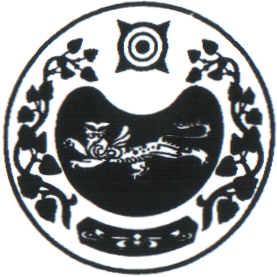 ПОСТАНОВЛЕНИЕот  02.10.2020г.   № 56-паал ЧарковО порядке ведения реестра заключенных соглашений о муниципально-частном партнерствеВ соответствии со статьей 18 Федерального закона от 13.07.2015  № 224-ФЗ «О государственно-частном партнерстве, муниципально-частном партнерстве в Российской Федерации и внесении изменений в отдельные законодательные акты Российской Федерации» (с последующими изменениями), руководствуясь Уставом муниципального образования Чарковский  сельсовет, ПОСТАНОВЛЯЮ:1. Наделить Администрацию Чарковского сельсовета полномочиями по ведению реестра заключенных соглашений о муниципально-частном партнерстве в муниципальном образовании Чарковский сельсовет.2. Утвердить порядок ведения реестра заключенных соглашений о муниципально-частном партнерстве в муниципальном образовании Чарковский сельсовет согласно приложению.3. Настоящее постановление вступает в силу со дня официального опубликования.             Глава Чарковского сельсовета                             Г.И.ДорохинаПриложение к постановлению Главы Чарковского сельсоветаот 02.10.2020г.   № 56-пПОРЯДОК ВЕДЕНИЯ РЕЕСТРА ЗАКЛЮЧЕННЫХ СОГЛАШЕНИЙ О МУНИЦИПАЛЬНО-ЧАСТНОМ ПАРТНЕРСТВЕ В МУНИЦИПАЛЬНОМ ОБРАЗОВАНИИ ЧАРКОВСКИЙ СЕЛЬСОВЕТ1. Настоящий Порядок разработан в соответствии с Федеральным законом от 13.07.2015 № 224-ФЗ «О государственно-частном партнерстве, муниципально-частном партнерстве в Российской Федерации и внесении изменений в отдельные законодательные акты Российской Федерации» (с последующими изменениями) и определяет процедуру ведения реестра заключенных соглашений о муниципально-частном партнерстве, публичным партнером по которым выступает муниципальное образование Чарковский сельсовет (далее — Реестр).2. Реестр представляет собой свод информации о заключенных соглашениях о муниципально-частном партнерстве  между муниципальным образованием Чарковский сельсовет и частным партнером  (далее - Соглашение).3. Ведение Реестра осуществляется ведущим экономистом в письменной форме, а также в электронном виде — в виде таблицы по форме согласно приложению к настоящему Порядку.4. Ведение Реестра в письменной форме осуществляется путем формирования реестровых дел, хранение которых обеспечивает  ведущий экономист.В реестровое дело включаются документы на бумажных носителях, подтверждающие данные, указанные в Реестре. Каждому реестровому делу присваивается порядковый номер Реестра.7. Ведение Реестра в электронном виде осуществляется путем внесения информации в электронную базу данных Реестра.8. Записи на электронном носителе должны соответствовать записям на бумажном носителе. 9. Сведения, содержащиеся в Реестре, являются открытыми и общедоступными. Реестр размещается на официальном сайте Администрации Чарковского  сельсовета в информационно-телекоммуникационной сети «Интернет».10. Ведущий экономист в течение 7 календарных дней с даты заключения Соглашения дополняет Реестр сведениями о данном Соглашении и актуализирует сведения Реестра на официальном сайте муниципального образования Чарковский  сельсовет в информационно-телекоммуникационной сети «Интернет».11. Ведущий экономист дополняет Реестр сведениями о внесении изменений в Соглашение, прекращении действия Соглашения и актуализирует сведения Реестра на официальном сайте муниципального образования Чарковский  сельсовет в информационно-коммуникационной сети «Интернет» в течение 7 календарных дней с даты поступления соответствующей информации.12. Указанные в пунктах 10, 11 настоящего Порядка сведения вносятся в Реестр на основании документов, полученных Администрацией Чарковского сельсовета при заключении, изменении или расторжении Соглашения.                                                                                                                  Приложение к Порядкуведения реестра заключенных соглашений о муниципально-частном партнерствев муниципальном образовании Чарковский сельсоветРеестр соглашений о муниципально-частном партнерствеРОССИЯ ФЕДЕРАЦИЯЗЫХАКАС РЕСПУБЛИКАЗЫАFБАН ПИЛТIРI АЙМАFЫЧАРКОВ ААЛНЫН ЧОБIАДМИНИСТРАЦИЯЗЫРОССИЙСКАЯ ФЕДЕРАЦИЯРЕСПУБЛИКА ХАКАСИЯУСТЬ-АБАКАНСКИЙ РАЙОНАДМИНИСТРАЦИЯ ЧАРКОВСКОГО  СЕЛЬСОВЕТА№Номер реестрового делаСведения о сторонах соглашенияОГРН/ОГРНИП/ИНН частного партнераРегистрационный номер, дата заключения, срок действия СоглашенияСостав и описание объекта СоглашенияСведения о форме и условиях участия муниципального образования и частного партнера в соглашенииРеквизиты решения о внесении изменений, прекращении, исполнения Соглашения